RegulaminI Gminnego Konkursu Pięknego Czytania„Czytam, bo lubię”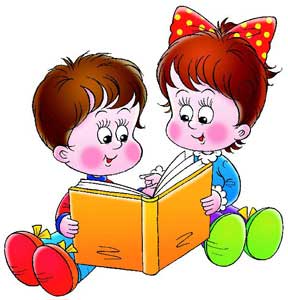 I. Organizator konkursu:Szkoła Podstawowa w Słomkowie MokrymGminna Biblioteka Publiczna we WróblewieII. Miejsce i data i konkursu     SP Słomków Mokry, 28.04.2017r. godz. 9.00III. Cele konkursu:1. Kształtowanie umiejętności pięknego czytania;2. Popularyzacja książek i czytelnictwa;3. Budzenie zainteresowania wartościową literaturą,4. Nauka rywalizacji w miłej atmosferze,5. Rozwijanie wrażliwości na prozę oraz umiejętności odbioru dzieł literackich.IV. Zasady uczestnictwaW konkursie mogą wziąć udział uczniowie klas I-III. W tym roku obchodzimy 75. rocznicę urodzin Danuty Wawiłow, autorki literatury dziecięcej. Prosimy o wybór utworów tejże poetki. Warunkiem przystąpienia jest złożenie do 7 kwietnia 2017r. w bibliotece szkolnej w SP Słomków Mokry zgłoszenia zawierającego imię, nazwisko 
i klasę uczestnika lub przesłanie go na adres jbkozica@gmail.com.  Konkurs będzie przeprowadzony w następujących kategoriach wiekowych:Klasa IKlasy IIKlasy IIIKażda ze szkół biorących udział w konkursie może zgłosić dwóch uczniów z każdej kategorii wiekowej.V. JuryNad przebiegiem konkursu czuwa jury powołane przez organizatora.VI. Kryteria oceny:1. Technika czytania (0-5 pkt.): płynność, dykcja, tempo czytania;2. Środki artystycznego wyrazu (0-5 pkt.): pauzowanie, tempo, jako środek ekspresji, modulacja głosu i jego natężenie, akcent zdaniowy (logiczny), mimika, ewentualny gest, kontakt wzrokowy z odbiorcą, radzenie sobie z tremą;3. Zachowanie limitu czasu (0-1 pkt);4. Dobór tekstu (0-1 pkt.).VII. Przebieg konkursu:1. Powitanie zebranych, zapoznanie uczestników z przebiegiem konkursu;2. Czytanie przez uczestników wybranych przez siebie i wcześniej przygotowanych fragmentów utworów (każdy przed przystąpieniem do czytania podaje nazwisko autora i tytuł prezentowanego przez siebie utworu – czas czytania do 3 minut);3. Obrady jury - w przypadku zdobycia przez uczestników takiej samej ilości punktów, zostanie przeprowadzona dogrywka, polegająca na przeczytaniu tekstu przygotowanego przez organizatorów;4. Ogłoszenie zwycięzców i wręczenie nagród.VIII. NagrodyOrganizator zapewnia nagrody rzeczowe uczestnikom za zajęcie I, II i III miejsca 
w każdej kategorii wiekowej oraz dyplomy dla wszystkich uczniów biorących udział w konkursie.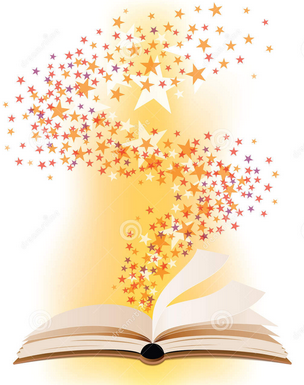 IX. Postanowienia końcowe1. Wszelkie sprawy związane z organizacją i przebiegiem konkursu rozstrzyga organizator.2. Decyzja jury jest ostateczna i nie ma od niej odwołania.KARTA ZGŁOSZENIADO GMINNEGO KONKURSU PIĘKNEGO CZYTANIAImię i nazwisko uczestnika ..........................................................................................................Nazwa szkoły..………………….…………………………………………………………………Wiek uczestnika ..................................Klasa....................................................Tytuł i autor wybranego utworu...............................………………………………………….………………………...................................................................................................................................Imię i nazwisko opiekuna.................................................................................................................................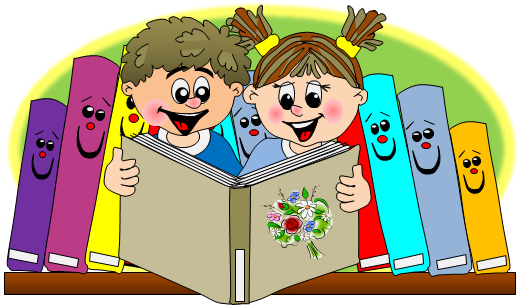 